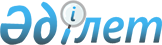 О подписании Соглашения между Правительством Республики Казахстан и Правительством Российской Федерации об открытии отделений торговых представительствПостановление Правительства Республики Казахстан от 8 мая 2007 года N 372

      Правительство Республики Казахстан  ПОСТАНОВЛЯЕТ: 

      1. Одобрить прилагаемый проект Соглашения между Правительством Республики Казахстан и Правительством Российской Федерации об открытии отделений торговых представительств. 

      2. Уполномочить Министра индустрии и торговли Республики Казахстан Оразбакова Галыма Избасаровича подписать от имени Правительства Республики Казахстан Соглашение между Правительством Республики Казахстан и Правительством Российской Федерации об открытии отделений торговых представительств, разрешив вносить в проект Соглашения изменения и дополнения, не имеющие принципиального характера. 

      3. Настоящее постановление вводится в действие со дня подписания.        Премьер-Министр 

      Республики Казахстан Одобрено            

постановлением Правительства  

Республики Казахстан      

от 8 мая 2007 года N 372    

  Соглашение 

между Правительством Республики Казахстан и 

Правительством Российской Федерации об открытии 

отделений торговых представительств(Официальный сайт МИД РК - Вступило в силу с даты подписания)      Правительство Республики Казахстан и Правительство Российской Федерации, именуемые в дальнейшем Сторонами, 

      исходя из необходимости поступательного развития двусторонних торгово-экономических отношений, 

      руководствуясь статьей 5 Соглашения между Правительством Республики Казахстан и Правительством Российской Федерации о взаимном учреждении торговых представительств от 22 октября 1992 г., 

      согласились о нижеследующем:  

  Статья 1       Открыть отделение Торгового представительства Республики Казахстан в городе Казани и отделение Торгового представительства Российской Федерации в городе Алматы (далее - отделения торговых представительств).  

  Статья 2       Отделения торговых представительств представляют интересы государств Сторон по вопросам, касающимся торговли и других видов экономического сотрудничества между Сторонами в пределах полномочий, установленных для них торговыми представительствами государств Сторон.  

  Статья 3       Руководитель отделения Торгового представительства действует в пределах полномочий, представленных ему Торговым представителем государства Стороны, и находится в его непосредственном подчинении. 

      Руководитель, сотрудники, а также административно-технический персонал отделения Торгового представительства пользуются всеми привилегиями и иммунитетами, которые признаются согласно международному праву за соответствующими категориями дипломатического и административно-технического персонала иностранных дипломатических представительств. 

      Служебные и жилые помещения отделения Торгового представительства, его имущество и архивы пользуются иммунитетами и привилегиями, признанными согласно международному праву за служебными и жилыми помещениями, имуществом и архивами дипломатических представительств.  

  Статья 4       Штатная численность отделения Торгового представительства не превышает 5 человек, которые являются сотрудниками всех категорий и гражданами государства Стороны, учредившей Торговое представительство. 

      На основе принципа взаимности и по согласованию Сторон штатная численность отделения Торгового представительства может быть увеличена.  

  Статья 5       Споры и разногласия между Сторонами относительно толкования и (или) применения положений настоящего Соглашения разрешаются путем консультаций и переговоров между Сторонами.  

  Статья 6       По взаимному согласию Сторон в настоящее Соглашение могут вноситься изменения, которые оформляются отдельными протоколами.  

  Статья 7       Настоящее Соглашение вступает в силу с даты получения последнего письменного уведомления о выполнении Сторонами внутригосударственных процедур, необходимых для его вступления в силу.       Совершено в г. __________ "___" _________ 200__г. в двух экземплярах, каждый на казахском и русском языках, причем оба текста имеют одинаковую силу. В случае возникновения разногласий в толковании положений настоящего Соглашения, Стороны будут использовать текст на русском языке.          За Правительство                     За Правительство 

      Республики Казахстан                 Российской Федерации 
					© 2012. РГП на ПХВ «Институт законодательства и правовой информации Республики Казахстан» Министерства юстиции Республики Казахстан
				